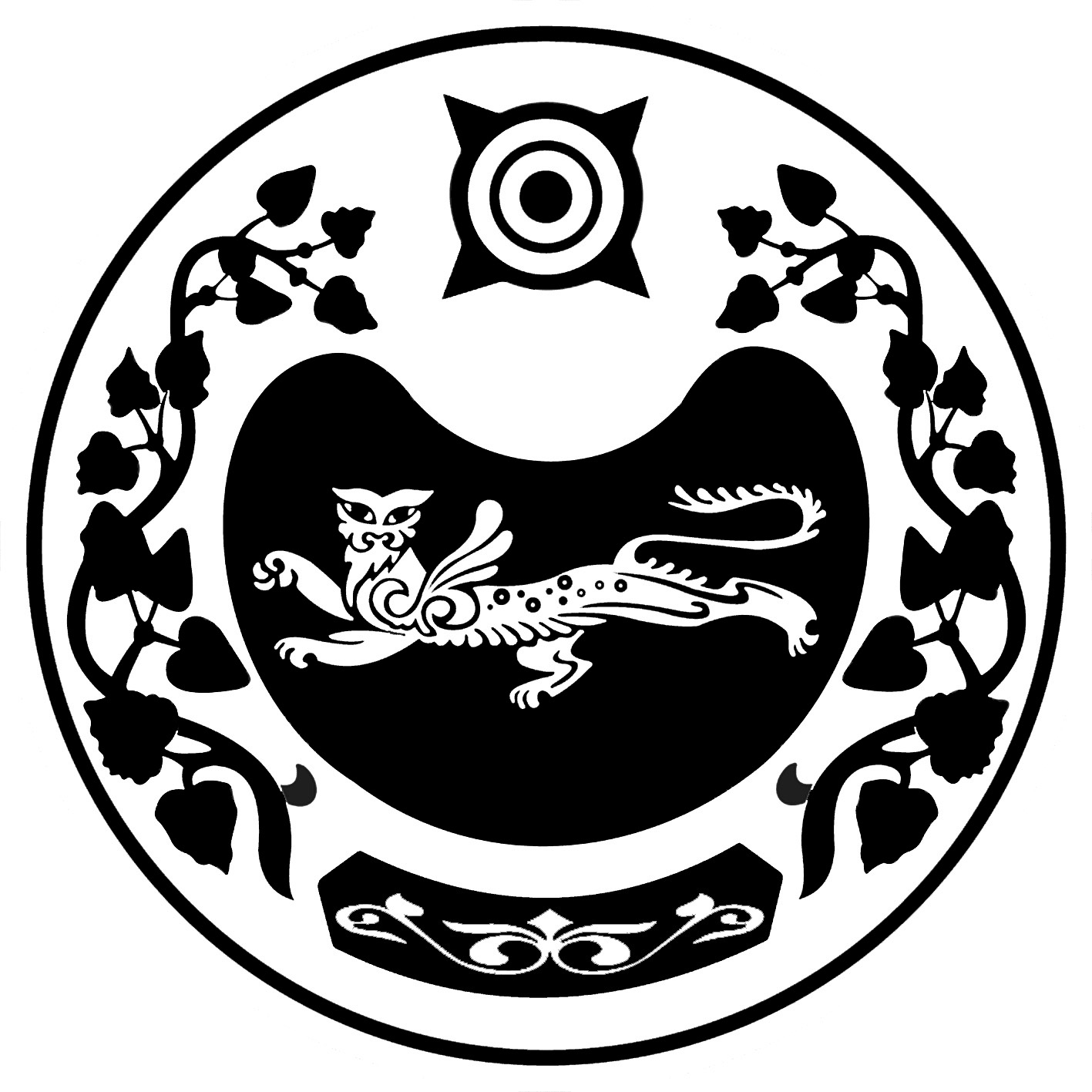 П О С Т А Н О В Л Е Н И Е                            от 03.11.2021 г.                                                     №  67-пс.ВесеннееОб утверждении Порядка составления и ведения сводной бюджетной росписи бюджета  Весенненского сельсовета  Усть-Абаканского района Республики Хакасия и бюджетных росписей главных распорядителей средств бюджета  Весенненского сельсовета  Усть-Абаканского района Республики Хакасия	В соответствии с пунктом 1 статьи 217 Бюджетного кодекса Российской Федерации, в целях организации исполнения бюджета  Весенненского сельсовета Усть-Абаканского района Республики Хакасия по расходам и источникам финансирования дефицита бюджета Весенненского сельсовета, Администрация Весенненского сельсоветаПОСТАНОВЛЯЕТ:Утвердить прилагаемый Порядок составления и ведения сводной бюджетной росписи  бюджета  Весенненского сельсовета Усть-Абаканского района Республики Хакасия и бюджетных росписей главных распорядителей средств бюджета  Весенненского сельсовета  Усть-Абаканского района Республики Хакасия (далее – Порядок).            2. С 01.11.2021 г признать утратившим силу постановление Администрации Весенненского сельсовета от 12.11.2020г № 58-п «Об утверждении Порядка составления и ведения сводной бюджетной  росписи бюджета муниципального образования Весенненский сельсовет Усть-Абаканского района Республики Хакасия и бюджетных росписей главных распорядителей средств бюджета муниципального образования Весенненский сельсовет Усть-Абаканского района Республики Хакасия»В 2022 году утверждение показателей сводной бюджетной росписи бюджета Весенненского сельсовета  Усть-Абаканского района Республики Хакасия и лимитов бюджетных обязательств на плановый период 2023 и 2024 годов и их доведение до главных распорядителей средств бюджета  Весенненского сельсовета Усть-Абаканского района Республики Хакасия осуществляется в соответствии с Порядком.            3.Настоящее Постановление обнародовать на официальном сайте Администрации в сети Интернет.           4. Контроль за исполнением данного постановления возложить на главного бухгалтера Прокопенко Л.А.Глава Весенненского сельсовета                                         В.В.ИвановУтвержденоПостановлением АдминистрацииВесенненского сельсоветаот 03.11.2021г.   № 67-пПОРЯДОКсоставления и ведения сводной бюджетной росписи бюджета   Весенненского сельсовета  Усть-Абаканского  района Республики Хакасия и бюджетных росписей главных распорядителей средств бюджета  Весенненского сельсовета Усть-Абаканского района Республики Хакасия	Настоящий Порядок разработан в соответствии с Бюджетным кодексом Российской Федерации и определяет правила составления и ведения сводной бюджетной росписи бюджета Весенненского сельсовета Усть-Абаканского  района Республики Хакасия и бюджетных росписей главных распорядителей средств бюджета  Весенненского  сельсовета  Усть-Абаканского  района Республики Хакасия.Составление и утверждение сводной бюджетной росписи бюджета Весенненского сельсовета Усть-Абаканского  района Республики ХакасияСводная бюджетная роспись бюджета муниципального образования Весенненский сельсовет Усть-Абаканского  района Республики Хакасия (далее – сводная роспись) составляется централизованной бухгалтерией Администрации Весененского  сельсовета (далее – бухгалтерия) по формам согласно приложениям 1 и 2 к настоящему Порядку.	Сводная роспись включает:	- бюджетные ассигнования по расходам бюджета Весенненского сельсовета Усть-Абаканского  района Республики Хакасия (далее – местный бюджет) на текущий финансовый год и плановый период в разрезе ведомственной структуры расходов местного бюджета (далее – ведомственная структура);	- бюджетные ассигнования по источникам финансирования дефицита местного бюджета на текущий финансовый год и плановый период в разрезе кодов классификации источников финансирования дефицитов бюджетов.        1.2. В связи с принятием Советом депутатов решения о местном бюджете на очередной финансовый год и на плановый период (далее - решение о бюджете) сводная роспись утверждается Главой Весенненского сельсовета до начала очередного финансового года, за исключением случаев, предусмотренных статьями 190 и 191 Бюджетного кодекса  Российской Федерации.Внесение изменений в утвержденные показатели сводной росписи на очередной финансовый год и первый год планового периода в связи с принятием решения о бюджете на очередной финансовый год и на плановый период оформляется Справкой об изменении сводной бюджетной росписи местного бюджета и лимитов бюджетных обязательств на финансовый год и на плановый период, согласно приложению 2 к настоящему порядку.       1.3. Утвержденные показатели сводной росписи должны соответствовать решению о бюджете.Лимиты бюджетных обязательств 2.1.  Лимиты бюджетных обязательств на второй год планового периода и изменение лимитов бюджетных обязательств на очередной финансовый год и первый год планового периода утверждаются Главой Весенненского сельсовета одновременно с утверждением показателей сводной росписи на второй год планового периода и внесением изменений в утвержденные показатели сводной росписи на очередной финансовый год и первый год планового периода (далее - утверждение (изменение) сводной росписи и лимитов бюджетных обязательств) на основании справки, согласно приложению 2 к настоящему Порядку и лимитов бюджетных обязательств на финансовый год и на плановый период согласно приложению 3 к настоящему Порядку.Формирование лимитов бюджетных обязательств на второй год планового периода и внесение изменений в утвержденные лимиты бюджетных обязательств на очередной финансовый год и первый год планового периода производится на основании обоснований бюджетных ассигнований.	2.2. Лимиты бюджетных обязательств утверждаются в пределах бюджетных ассигнований, установленных решением о бюджете.	2.3. Лимиты бюджетных обязательств по расходам на исполнение публичных нормативных обязательств не утверждаются.Ведение сводной росписи и изменение лимитов бюджетных обязательств          3.1. Ведение сводной росписи и изменение лимитов бюджетных обязательств осуществляет бухгалтерия посредством внесения изменений в показатели сводной росписи и лимиты бюджетных обязательств (далее – изменение сводной росписи и лимитов бюджетных обязательств).	3.2. Изменение сводной росписи и лимитов бюджетных обязательств утверждается Главой Весенненского сельсовета.Изменение сводной росписи и лимитов бюджетных обязательств осуществляется бухгалтерией:в связи с принятием решения о бюджете;в связи с принятием решения о внесении изменений в Решение;на основании постановлений, принятых в соответствии с положениями Решения, регламентирующими особенности исполнения местного бюджета.	3.3. В случае принятия решения о внесении изменений в решение о бюджете на текущий финансовый год и плановый период Глава Весенненского сельсовета в течение 17 дней утверждает соответствующие изменения в сводную роспись.	3.4. В ходе исполнения бюджета показатели сводной росписи могут быть изменены в соответствии с постановлением Главы Весенненского сельсовета без внесения изменений в решение о бюджете в порядке, установленном действующим законодательством Российской Федерации и Республики Хакасия.	3.5. Внесение изменений в сводную роспись и лимиты бюджетных обязательств по инициативе главных распорядителей бюджетных средств осуществляется в следующем порядке:	3.5.1. Главные распорядители направляют в бухгалтерию для включения в проект Решения (проект Решения о внесении изменений в Решение) предложения по внесению изменений в распределение бюджетных ассигнований на текущий финансовый год и на плановый период согласно приложению 4 к настоящему Порядку и предложения по внесению изменений в обоснования бюджетных ассигнований. Предложения по внесению изменений в распределение бюджетных ассигнований на текущий финансовый год и на плановый период должны соответствовать предложениям по внесению изменений в обоснования бюджетных ассигнований и быть согласованы главными распорядителями.В случае, если предлагаемые изменения предусматривают уменьшение бюджетных ассигнований, главные распорядители принимают обязательство о недопущении образования кредиторской задолженности.	3.5.2. На основании предложения главный бухгалтер проводит анализ предлагаемых изменений на соответствие требованиям Бюджетного кодекса Российской Федерации и настоящего Порядка.	3.5.3. В течение 2 рабочих дней со дня принятия решений о внесении вышеуказанных изменений сведения должны быть доведены до распорядителей.Состав бюджетной росписи главных распорядителей,порядок ее составления и утверждения, утверждение лимитов бюджетных обязательств (бюджетных ассигнований) 4.1. Бюджетная роспись главных распорядителей средств местного бюджета (далее – бюджетная роспись) включает  бюджетные ассигнования по расходам главного распорядителя на текущий финансовый год и на плановый период в разрезе распорядителей (получателей) средств местного бюджета, подведомственных главному распорядителю, разделов, подразделов, целевых статей (муниципальных программ и не программных направлений деятельности), групп, подгрупп и элементов видов расходов классификации расходов местного бюджета и классификации операций сектора государственного управления. 4.2. Бюджетная роспись на финансовый год и на плановый период согласно приложению 5 к настоящему Порядку и Лимиты бюджетных обязательств на финансовый год и на плановый период  согласно приложению  6 к настоящему Порядку утверждаются главным распорядителем  в соответствии со сводной росписью и утвержденными лимитами бюджетных обязательств по соответствующему главному распорядителю.Бюджетная роспись на текущий финансовый год и плановый период составляется на основании утвержденного решения о бюджете.	Бюджетная роспись составляется и утверждается главным распорядителем.         4.3. Составление бюджетной росписи главными распорядителями осуществляется в следующем порядке:4.3.1.Бухгалтерия в течение 2 дней со дня вступления в силу решения о местном бюджете доводит до главных распорядителей уведомления о бюджетных ассигнованиях по ф. 0504822 для формирования бюджетной росписи.4.3.2.Главные распорядители в соответствии с полученным уведомлением о бюджетных ассигнованиях в течение 2 дней с момента получения формируют и утверждают бюджетную роспись по форме согласно приложению 5 к настоящему Порядку и представляют в бухгалтерию.4.3.3.Бухгалтерия в течение одного дня со дня получения от главных распорядителей показателей бюджетных росписей проверяют их на соответствие уведомлению о бюджетных ассигнованиях ф. 0504822. В случае наличия замечаний и предложений изменения в бюджетную роспись вносятся в течение одного дня со дня получения извещения о них.4.3.4.Лимиты бюджетных обязательств получателей средств местного бюджета утверждаются в пределах, установленных для главного распорядителя лимитов бюджетных обязательств, в ведении которого они находятся в разрезе ведомственной структуры и кодов классификации сектора государственного управления согласно приложению 6 к настоящему Порядку.Порядок составления, утверждения и ведения бюджетной росписи и лимитов бюджетных обязательств главного распорядителя, а также бюджетной росписи и лимитов бюджетных обязательств распорядителя средств местного бюджета устанавливается соответствующим главным распорядителем в соответствии с требованиями Бюджетного кодекса Российской Федерации и настоящего Порядка.Главные распорядители осуществляют распределение доведенных лимитов бюджетных обязательств до своих распорядителей (получателей) средств местного бюджета в разрезе разделов, подразделов, целевых статей (муниципальных программ и не программных направлений деятельности), групп, подгрупп и элементов видов расходов классификации расходов местного бюджета и подстатей статьи 210 "Оплата труда и начисления на выплаты по оплате труда" классификации операций сектора государственного управления, а также вправе распределять лимиты бюджетных обязательств по кодам классификации операций сектора государственного управления, в том числе по отдельным кодам классификации операций сектора государственного управления дифференцировано с детализацией до групп (статей), с учетом отнесения соответствующих кодов классификации операций сектора государственного управления к видам расходов в соответствии с порядком применения бюджетной классификации Российской Федерации, определяемымМинистерством финансов Российской Федерации.Ведение бюджетной росписи главными распорядителями и изменение лимитов бюджетных обязательствВедение росписи и изменение лимитов бюджетных обязательств осуществляет главный распорядитель посредством внесения изменений в показатели бюджетной росписи и лимиты бюджетных обязательств (далее - изменение бюджетной росписи и лимитов бюджетных обязательств).Изменение бюджетной росписи и лимитов бюджетных обязательств, приводящее к изменению показателей сводной росписи, осуществляется по основаниям, установленным статьей 217 Бюджетного кодекса Российской с учетом особенностей исполнения местного бюджета, установленных решением о бюджете.Изменение бюджетной росписи и лимитов бюджетных обязательств, приводящее к изменению показателей сводной росписи, осуществляется по основаниям, установленным статьей 217 Бюджетного кодекса Российской Федерации, с учетом особенностей исполнения местного бюджета, установленных решением о бюджете.Изменение бюджетной росписи и лимитов бюджетных обязательств, не приводящие к изменению показателей сводной росписи и лимитов бюджетных обязательств, осуществляется главным распорядителем на основании письменного обращения подведомственного получателя бюджетных средств, находящегося в его ведении.Изменение сводной росписи и лимитов бюджетных обязательств служит основанием для внесения главным распорядителем соответствующих изменений в показатели его бюджетной росписи и лимитов бюджетных обязательств.Приложение 1 к  Порядку составления и ведения сводной бюджетной росписи бюджета Весенненского сельсовета Усть-Абаканского  района Республики Хакасия Утверждаю________________________(руководитель)«_____» ____________ 20 ___ г.                                       м.п.Сводная бюджетная роспись расходов бюджетаВесенненского сельсовета Усть-Абаканского района республики Хакасияна 20__ год и на плановый период 20__ и 20__ годов (тыс. рублей)Исполнитель _____________ ___________ _______________________ _________                           (должность)   (подпись)   (расшифровка подписи)    (телефон)Сводная бюджетная роспись источников финансирования дефицита  бюджета Весенненского сельсоветаУсть-Абаканского района Республики Хакасияна 20___ год и на плановый период 20___ и 20___ годов                                                                                                                 (тыс. рублей)Исполнитель _____________ ___________ _______________________ _________               (должность)   (подпись)   (расшифровка подписи)    (телефон)Приложение 2 к  Порядку составления и ведения сводной бюджетной росписи бюджета Весенненского сельсовета Усть-Абаканского  района Республики Хакасия Утверждаю__________________________(руководитель)«_____» _________ 20 ___ г.                                       м.п.Справкаоб изменении сводной бюджетной росписи местного бюджетаи лимитов бюджетных обязательств на 20__ финансовый годи на плановый период 20__ и 20__ годовтыс.рублейИсполнитель _____________ ___________ _______________________ _________                           (должность)   (подпись)   (расшифровка подписи)    (телефон)Приложение 3к  Порядку составления и ведения сводной бюджетной росписи бюджета Весенненского сельсовета Усть-Абаканского  района Республики Хакасия 	Утверждаю__________________________(руководитель)«_____» _________ 20 ___ г.                                       м.п.Лимиты бюджетных обязательствна 20__ финансовый год и на плановый период20__ и 20__ годовтыс. рублейИсполнитель _____________ ___________ _______________________ _________                           (должность)   (подпись)   (расшифровка подписи)    (телефон)Приложение 4к  Порядку составления и ведения сводной бюджетной росписи бюджета Весенненского сельсовета Усть-Абаканского района   Республики Хакасия Главе Весенненского сельсовета____________(Ф.И.О.)ПРЕДЛОЖЕНИЕот ______________ 20___ г.на внесение изменений в сводную бюджетную росписьна 20___ год и на плановый период 20__ и 20__ годов     тыс.рублейИсполнитель _____________ ___________ _______________________                             (должность)   (подпись)            (расшифровка подписи)    ПРЕДЛОЖЕНИЕот ______________ 20___ г.на внесение изменений в лимиты бюджетных обязательствна 20___ год и на плановый период 20__ и 20__ годов                                                                                                                      тыс. рублей Исполнитель _____________ ___________ _______________________                             (должность)                  (подпись)            (расшифровка подписи)    Приложение 5к  Порядку составления и ведения сводной бюджетной росписи бюджета Весенненского сельсовета Усть-Абаканского района  Республики Хакасия Утверждаю__________________________(руководитель) «___» ____________ 201_ год                                           м.п.Бюджетная роспись расходов  на 20__ финансовый год и на плановый период 20__ и 20__ годов                                                                                                   (тыс. рублей)Исполнитель _____________ ___________ _______________________                             (должность)                  (подпись)            (расшифровка подписи)    Приложение 6к  Порядку составления и ведения сводной бюджетной росписи бюджета Весенненского сельсовета Усть-Абаканского района  Республики Хакасия Утверждаю__________________________(руководитель) «___» ____________ 202_ год                                           м.п.Лимиты бюджетных обязательствна 20__ финансовый год и на плановый период20__ и 20__ годовтыс.рублейИсполнитель _____________ ___________ _______________________                             (должность)                  (подпись)            (расшифровка подписи)    РОССИЯ ФЕДЕРАЦИЯЗЫХАКАС РЕСПУБЛИКАЗЫВЕСЕННЕНСКАЙ ААЛ ЧOБIНIНУСТАF-ПАЗЫРОССИЙСКАЯ ФЕДЕРАЦИЯРЕСПУБЛИКА ХАКАСИЯАДМИНИСТРАЦИЯВЕСЕННЕНСКОГО СЕЛЬСОВЕТАНаименованиеКод по бюджетной классификацииКод по бюджетной классификацииКод по бюджетной классификацииКод по бюджетной классификацииКод по бюджетной классификацииСумма на годСумма на годСумма на годНаименованиеГлавного распорядителяразделаподразделаЦелевой статьиВида расходовна20__годна20__годна20__год1234568910Итого НаименованиеКод источника финансирования дефицита местного бюджета по бюджетной классификацииСумма на годСумма на годСумма на годНаименованиеКод источника финансирования дефицита местного бюджета по бюджетной классификациина20__годна 20__годна20__год128910ИтогоНаименованиеКод по бюджетной классификацииКод по бюджетной классификацииКод по бюджетной классификацииКод по бюджетной классификацииКод по бюджетной классификацииКод по бюджетной классификацииСумма на годСумма на годСумма на годНаименованиеГлавного распорядителяразделаподразделаЦелевой статьиВида расходовоперации сектора государственного управленияна20__год(+/-)на20__год(+/-)на20__год(+/-)1234568910Итого именование показателяКод по бюджетной классификацииКод по бюджетной классификацииКод по бюджетной классификацииКод по бюджетной классификацииКод по бюджетной классификацииКод по бюджетной классификацииСумма на годСумма на годСумма на годименование показателяглавного распорядителя средств местного бюджетаразделаподразделацелевой статьивида расходовоперации сектора государственного управленияна20__годна 20__годна20__год12345678910ИтогоНаименование показателяКод КОСГУСумма изменения (+, -)Сумма изменения (+, -)Сумма изменения (+, -)Наименование показателяКод КОСГУна ____ годна ____ годна ____ год12345Расходы, всего009из них:Оплата труда и начисления на выплаты по оплате труда210Заработная плата211Прочие выплаты212Начисления на выплаты по оплате труда213Наимено-ваниеКодКодКодКодКодКодСумма изменений (+/-)Сумма изменений (+/-)Сумма изменений (+/-)Наимено-ваниеГлавногораспоря-дителяРазделаПодраз-делаЦеле-вой статьиВидарас-ходовОпера-цийсекторагосуп-рав-ленияна20__годна 20__годна20__год12345678Итого Наимено-ваниеКодКодКодКодКодКодСумма на годСумма на годСумма на годНаимено-ваниеКод распорядителя (получателя) средств местного бюджета по Сводному рееструРаз-делаПод-раз-делаЦеле-вой статьиВидарас-ходовОпера-цийсек-торагосуп-рав-ленияна20__годна 20__годна20__год12345678910Итого Наименование показателяКод распорядителя (получателя) средств местного  бюджета по Сводному рееструКод по бюджетной классификацииКод по бюджетной классификацииКод по бюджетной классификацииКод по бюджетной классификацииКод по бюджетной классификацииСумма на годСумма на годСумма на годНаименование показателяКод распорядителя (получателя) средств местного  бюджета по Сводному рееструразделаподразделацелевой статьивида расходовоперации сектора государственного управленияна 20_ годна 20__ годна 20__ год12345678910Итого